Name: ________________ Class: ___ Number: ___ Date: __/___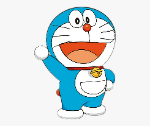 What did you read?___________________________________________________________________________________________________________________________________________________________________________What did you watch?___________________________________________________________________________________________________________________________________________________________________________Where did you go?___________________________________________________________________________________________________________________________________________________________________________What game did you play?___________________________________________________________________________________________________________________________________________________________________________What did you do?___________________________________________________________________________________________________________________________________________________________________________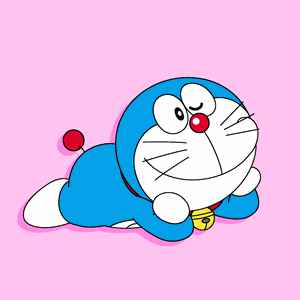 